                                                                        JANUARY 19, 2020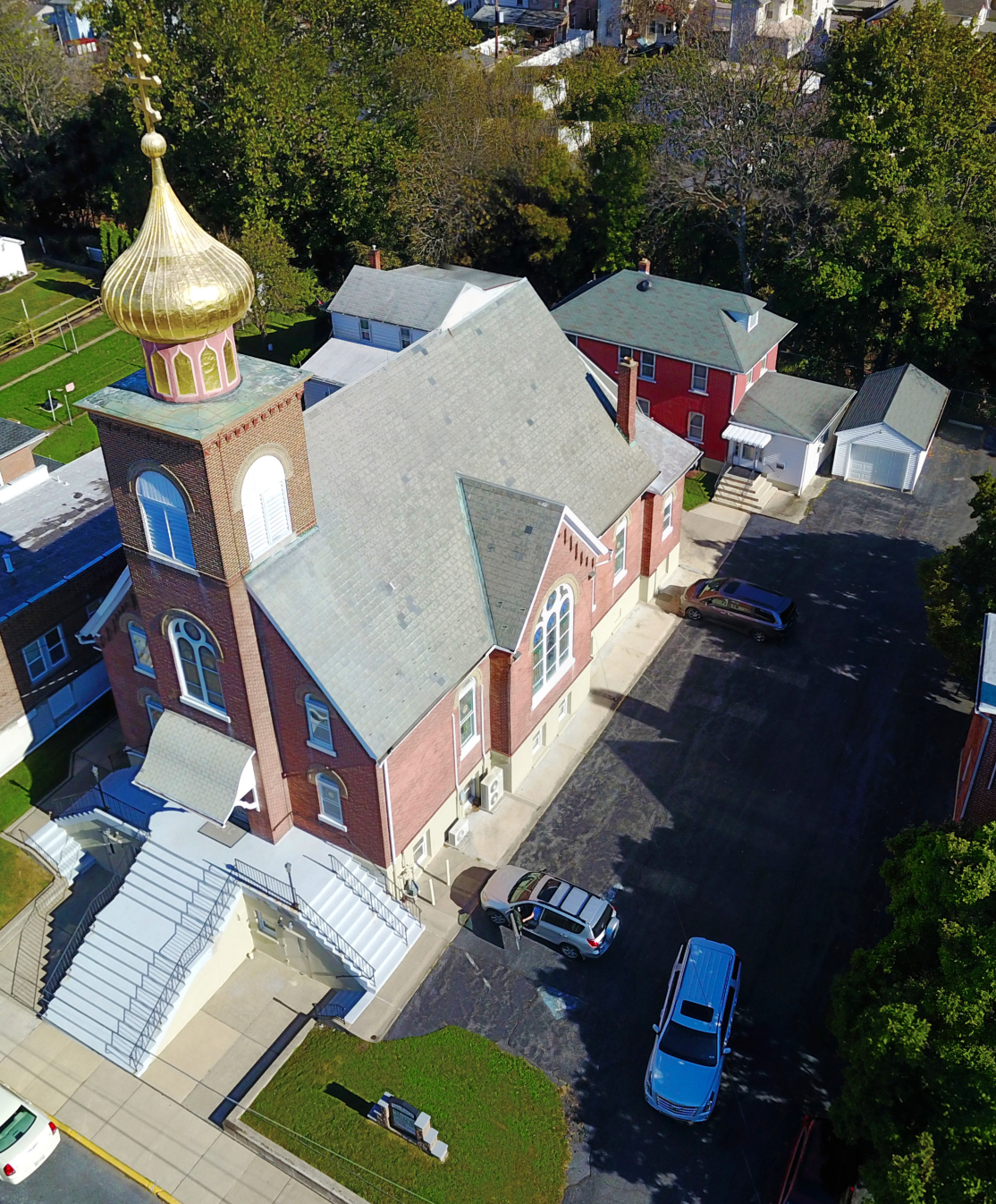 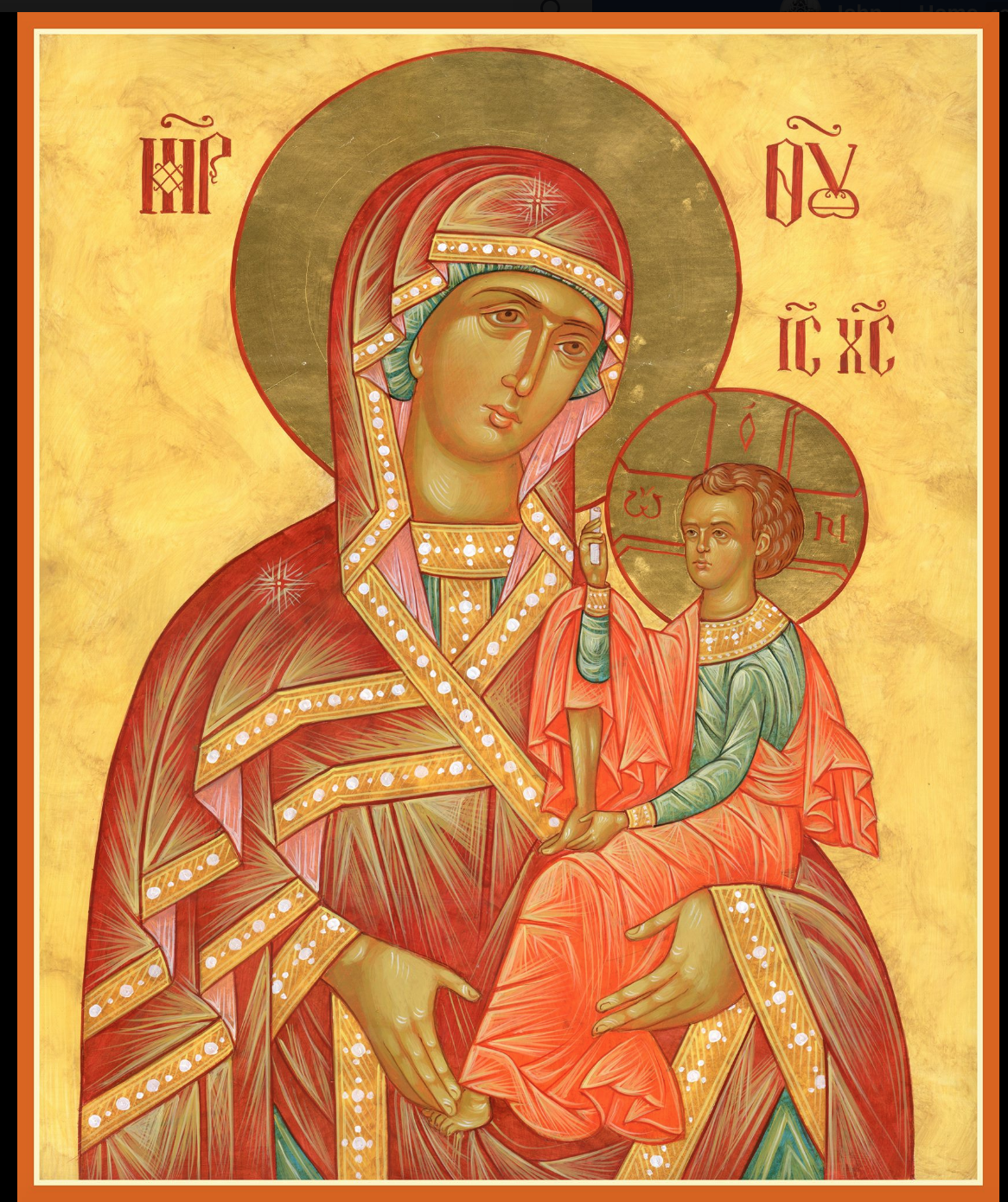  ASSUMPTION OF THE VIRGIN MARY  UKRAINIAN ORTHODOX CHURCH ECUMENICAL PATRIARCHATE OF CONSTANTINOPLE AND NEW ROME                1301 Newport Avenue                 Northampton, Pennsylvania 18067                          Rev. Fr. Oleg Kravchenko, Rector                Protodeacon Mikhail Sawarynski, AttachedTelephones: Church Office… (610) 262-2882Fr. Oleg Kravchenko – (732) 507-2274Protodeacon Mikhail’s Residence… (610) 262-3876Websites:   holyassumption.org                   ukrainianorthodoxchurchusa.orgFacebook:	https://www.facebook.com/Assumption-of-the-Virgin-Mary-Ukrainian-Orthodox-Church-113456096722198/?modal=admin_todo_tourE-mail:      Parish… avmuoc@gmail.com	         Fr. Oleg...olegkravchenko2212@gmail.com           Protodeacon Mikhail…pravoslavni@rcn.comWebmaster, John Hnatow… john.hnatow@gmail.com					               19th January (6th Jan.) 202031st Sunday after Pentecost. Tone 3. HOLY THEOPHANY of Our Lord, GOD and SAVIOR JESUS CHRIST. BAPTISM of the LORD              Christ is Baptized!              In the River Jordan!           Hristos Okhreshuyetsa!            V Ritsye Iordani         LITURGICAL MENEION & SCRIPTURE READINGS      FOR THE THIRTY SECOND WEEK AFTER PENTECOSTMon. 20 Jan.   SYNAXIS OF ST. JOHN THE BAPTIST		       Acts 19:1-8			              John 1:29-34  Tue. 21 Jan.    Ven. GEORGE the Chozebite. EMILIAN, Bishop    		        of Cyzicus. Ven. DOMNICA of Constantinople. 		        Hebrews 12:25-26, 13:22-25    Mark 10:2-12Wed. 22 Jan.   Martyr POLYEUCTUS (259) Prophet SHEMAIAH.	FAST DAY     PETER, Bishop of Sebaste. Ven. EUSTRATUS.                         James 1:1-18			      Mark 10:11-16Thur. 23 Jan.   GREGORY of Nyssa (395). Ven. DOMETIAN,                             Bishop of Melitene. Ven. MACARIUS of the Caves. 		        James 1:19-27		               Mark 10:17-27Fri.    24 Jan.    Ven. THEODOSIUS the Cenobiarch (529). Ven.     FAST DAY	THEODOSIUS of Antioch (412).			 James 2:1-13                             Mark 10:23-32Sat.    25 Jan.     Martyr TATIANA of Rome (235). Martyr                             MERTIUS of Mauretania (305). Ven. EUPRAXIA                            of Egypt. SAVA I, Archbishop of Serbia (1237).			 Ephesians 6:10-17			Matthew 4:1-115:00 PM		 GREAT VESPERSSun.   26 Jan.	 32nd Sunday after Pentecost. Tone 7. SUNDAY			 after THEOPHANY. 8:00 AM		 THIRD & SIXTH HOURS8:30 AM		 DIVINE LITURGY OF JOHN CHRYSOSTOMCONTINENTAL BREAKFAST (Donation of $5.00) & ANNUAL PARISH MEETING WILL FOLLOW THE LITURGY. NECROLOGY:  19 Jan…Mary Ziatyk ‘74   20 Jan…Pauline Bollent ‘15   21 Jan…John Bodnyk ’80, Anna Plotsko ’58, Nagib Azar ‘15   22 Jan…Mary Kudrick (infant) ’23, Joseph Hanzarick ‘83    23 Jan…Mary Nazar ’76, Mary Bach ‘83  25 Jan…Dmytro Czuba ’91, George Kulchycki ‘89                     VICHNAYA PAMYAT! MEMORY ETERNALBIRTHDAYS:   20 Jan…Jessica Meashock              MNOHAYA LITA! MANY YEARS!   WE PRAY for the health and well-being of the ill-afflicted: William Savitz, Catherine Kochenash, Vladimir & Emma Krasnopera, Brendan Phillips, Jessie Hnatow, Jessica Meashock, Adam Hewko, Betty Hendrickson, Andrew Thaxton, Michelle Pierzga, Susan Ferretti, Carole Zarayko, Marianna Goshow, Judy Albright, Rob Hewko, Daniel Kochenash, child Christopher Mack, Evan Hartnett, Chet Bohanek, Norman Betrous, Thomas Orlovsky.DONATION to the Church in Memory of +TESSIE KUCHINOS$100 was received from John & Jessie Hnatow.TRAVELOGUE of the Holy Land will be presented on Sunday, FEB. 9th by John & Jessie Hnatow following the Coffee Hour.Thank you to the Schisler Family for their Nativity gifts to the parish of poinsettia plants and a donation of $500. God Bless!OCMC Agape Canister Donations - $30.00. Thank you.                             BLESSING OF HOMESWill begin today at 1 PM. Fr. Oleg will call  to make an appointment. If you would like to re-schedule let him know. Have all pets secured. Turn off tv and radio. Have a candle and icon with a bowl  on your table & a list of those whom you wish to be commemorated.Jan. 19th & 20th (Northampton)Crayosky, HelenCraysoky, Kathy                         Jan. 22nd (Danielsville, Lehigh  Township.                             Hallman                                                          Dworakivsky Family                          Hnatow, JohnKerick                                                  Hnatow, Michael                   Kochenash, Catherine                        KrasnoperaKroboth                                               Kochenash, PaulLeindecker                                           Seremula, JoeMisko, Michael                                    Vitushinsky, JohnPaukovitz                                             Vitushinsky, NicholasSavitz                                               Jan. 23rd (Allentown & West)  Sawarynski, Matthew                          Busch   Sawarynski, Deacon                             DoroshSawarynski, Paul                                  DowlingSemenovych Family                             KettererSeremula, Walter                                 Osmun                       Schubert                                                Ost Family   Truss                                                      Parchomenko      Unger                                                     Plotsko                                                                Pypiuk, TarasJan 21st (Bethlehem Area)                    Rippey                                                                         SchmallAlexander                                               Vitushinsky, JuanitaBaird                                                       Yarchak Family                                     Khromenko Family                               Mauser                                              Jan. 24th (Hellertown & Easton)      Meashock                                                Kuchinos. KathleenMisko, David                                           PozzettaPavlinsky                                                 LeloPypiuk, Gregory                                     Woyewoda FamilyReichl                                                       Seremula, John                                 Jan. 25th & 26th  (missed homes &       Winters Family                                                 re-scheduled ones)If your name was missed and you wish to have your home blessed, please call Fr. Oleg.